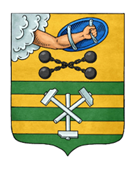 ПЕТРОЗАВОДСКИЙ ГОРОДСКОЙ СОВЕТ20 сессия 29 созываРЕШЕНИЕот 15 сентября 2023 г. № 29/20-286О внесении изменений в Правила землепользованияи застройки города Петрозаводска в границахтерритории Петрозаводского городского округаВ соответствии со статьями 31, 32, 33 Градостроительного кодекса Российской Федерации, учитывая протокол публичных слушаний 
от 11.05.2023 и заключение о результатах публичных слушаний от 11.05.2023, Петрозаводский городской СоветРЕШИЛ:Внести в статью 57 Правил землепользования и застройки города Петрозаводска в границах территории Петрозаводского городского округа, утвержденных Решением Петрозаводского городского Совета от 11.03.2010 № 26/38-771 «Об утверждении Правил землепользования и застройки города Петрозаводска в границах территории Петрозаводского городского округа», следующие изменения:1. Таблицу «Условно-разрешенные виды разрешенного использования (наименование и код вида)» изложить в следующей редакции:2. Пункт 8 исключить.«Условно-разрешенные виды разрешенного использования (наименование и код вида)Условно-разрешенные виды разрешенного использования (наименование и код вида)4.9.1Объекты дорожного сервиса».Председатель Петрозаводского городского Совета                                       Н.И. ДрейзисВременно исполняющий обязанности Главы Петрозаводского городского округа                              И.С. Колыхматова